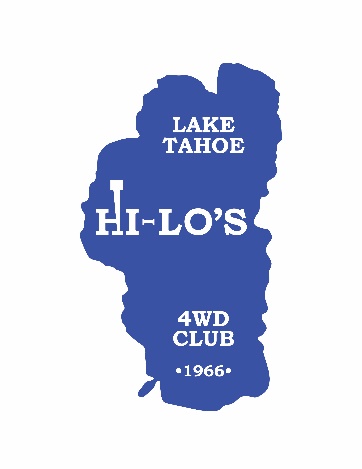     30th ANNUAL GAMBLER’S POKER RUNSCHEDULE OF EVENTSFriday:3pm to 8:00pm		Early Registration5:30pm to 8pm		Teriyaki Chicken Bowl dinner ($5 PER DINNER)Saturday:*Please remember to pack a lunch for the trail as a lunch will not be provided7am to 9am		Continental Breakfast (Free for registered attendee and 1 passenger) 7am to 8am		Registration Open6:45am			Trail Lead Meetings (Early Bird group Leaves camp)7:00am			1st Group line up to leave Camp  and Check Point people should be goneAll groups will continue to leave camp as posted, normally in 30 minute intervals.**Group leaders meet with your groups 15 minutes prior to departure to go over trail specifics and line up.*** If you are in early group you may not encounter checkpoint persons. Please have your entire card stamped at main camp upon your return.WHEN YOU RETURN TO MAIN CAMP:Make sure to stop by registration (poker hand checkpoint #5) to receive last poker hand selection and turn in your poker hand5pm to 7pm		BBQ Dinner (Dinner’s should be pre-purchased or purchased day of event)			Dinner may be held if participants are stuck on trail6:15pm			Kids Raffle6:30pm/7pm		Award Presentation & raffle directly following dinnerSunday:7:30am to 9:30am 	Continental & Biscuits and Gravy Breakfast (Free for registered attendee)Have a safe trip home!